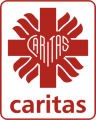                                                                                                                                                     Warszawa 18.01.2016 r.Caritas Archidiecezji Warszawskiej00-322 Warszawa, ul. Krakowskie Przedmieście 62Tel (022) 826 56 04 w 328 NIP  5212765135,  Regon 040006840ODPOWIEDŹ na PYTANIAdotyczyzamówienia publicznego – ROZEZNANIE CENOWE wraz z ZAPROSZENIEM do ZŁOŻENIA OFERTY na zakup wraz z dostawąRĘKAWIC DIAGNOSTYCZNYCH dla  CARITAS Archidiecezji WarszawskiejZadanie  nr 1 Pozycja  1Czy Zamawiający wyrazi zgodę na zaoferowanie rękawic diagnostycznych lateksowych bezpudrowych, o grubości na palcu 0,13+/-0,02 mm, na dłoni 0,11+/-0,02 mm i na mankiecie 0,09+/-0,02 mm o sile zrywu przed starzeniem 7,5 N, spełniających pozostałe wymagania SIWZ?Odpowiedź: Zamawiający WYRAŻA ZGODĘ.Zadanie nr 1 Pozycja 2Czy Zamawiający wyrazi zgodę na zaoferowanie rękawic diagnostycznych winylowych bezpudrowych, o grubości na palcu 0,11+/-0,02 mm i na dłoni 0,09+/-0,02 mm i na mankiecie 0,09+/-0,02 mm o sile zrywu przed starzeniem 7,5 N, spełniających pozostałe wymagania SIWZ?Odpowiedź: Zamawiający WYRAŻA ZGODĘ.Zadanie 1 Pozycja 3Czy Zamawiający wyrazi zgodę na zaoferowanie rękawic diagnostycznych nitrylowych bezpudrowych, o grubości na palcu 0,10+/-0,01 mm i na dłoni 0,07+/-0,01 mm, spełniających pozostałe wymagania SIWZ?Odpowiedź: Zamawiający WYRAŻA ZGODĘ.ZATWIERDZIŁ____________________________________________________Dyrektor CARITAS Archidiecezji WarszawskiejKs. Zbigniew Zembrzuski